	Jak to všechno začalo. Pomalu a nenápadně. V prosinci před dvěma roky jsme se zapojili do projektu Ježíškova vnoučata poprvé. Připojili jsme se k výzvě Českého rozhlasu. Výzva zněla jasně: Namalujte vánoční přání pro dědečky a babičky v domovech pro seniory. Malovali jsme jako o závod, pastelky, fixy, voskovky, vše, co zanechávalo barevnou stopu, bylo v pohybu nepřetržitě několik dní. Při malování jsme neustále besedovali, diskutovali. Bylo vidět i za nějaký čas po Vánocích, že v každém dětském srdíčku zůstal přinejmenším pocit sounáležitosti. Uběhlo pár měsíců a ti starší z nás už zjišťovali, komu, a jak uděláme zase na Vánoce radost. Častá otázka byla: „Budeme zase malovat přáníčka?“	Podruhé…Společně jsme přemýšleli a došli k tomu, že když budeme snaživí, vyrobíme hezké věci na vánoční jarmark, ty prodáme, a podle toho, kolik peněz utržíme, vybereme přání pro nějakou babičku, nebo dědečka na stránkách Ježíškových vnoučat. Povedlo se, prodejem našich výrobků jsme získali nějaké peníze a mohli jsme vybírat. Z mnoha přání, která jsme pročítali, nás zaujalo přání pana Jindřicha. Pan Jindřich si přál CD s českými pohádkami. Přání pro nás jako poslané z nebe. Co jiného by ty dětské duše měly darovat, než pohádky. Vybrali jsme Pyšnou princeznu, Princeznu se zlatou hvězdou na čele, Čertoviny a další. Výběr byl jednoduchý, vybrali jsme to, co se nám líbí. Děti k tomu namalovaly opět přáníčka, tentokrát už pro „našeho“ pana Jindřicha, přibalily k tomu vlastnoručně vyrobený stromeček z látky a kartonu. Děti tím vším doslova žily. Pan Jindřich jim vstoupil do života i přesto, že ho vůbec neznají, stále na něj vzpomínají a doufají, že se mu náš dárek líbil. Myslím, že na něj hned tak nezapomenou. 	Vzpomínkami na „našeho“ pana Jindřicha jsme se v rozhovorech dostávali až k otázkám o projektu Ježíškova vnoučata. Děti si pročítaly nejen přání, která ještě nebyla splněna, ale i ta splněná. Sledovaly počet přání a při tom přemýšlely nad spoustou věcí. Proč si to ti lidé přejí, proč si ty věci nekoupí, proč jim je někdo z rodiny nekoupí? Padla i otázka, kdo to všechno v tom počítači vymyslel. Aha, kdo to vymyslel? Nevíme. Jak to zjistíme? Internet nám poradí. A poradil. Během chvilky jsme měli jméno i fotografii před sebou. Olga Štrejbarová, to je ta žena, v jejíž hlavě se nápad zrodil. „No ta je ale hodná a šikovná,“ prohodil někdo mezi námi. „No to jo, ta měla super nápad,“ řekl někdo další. Koukali jsme společně na její fotografii a dumali jsme nahlas. „Myslíte, že by chtěla naše srdce?,“ navrhl někdo z nás. „Co jí dát to naše srdce?“ A bylo rozhodnuto, budeme vyrábět srdce pro paní z Ježíškových vnoučat.	Potřetí….Přemýšleli jsme, jak to všechno vytvoříme. Namalovali jsme velké srdce, polepili ho červenou látkou, nalepili ho na podklad z polystyrenu. Vystřihli jsme malá srdíčka ze zlatého papíru a na ta děti napsaly jména dědečků a babiček. Samozřejmě že ne všech, kterým bylo přání splněno. Napsat a hlavně vystřihnout ta malá srdíčka pro všechny, by trvalo snad sto let a na to nemáme nikdo z nás čas. Ti malí „prdíci“, jak jim někdy říkám možná ano, ale já určitě ne . Jména se opakují, rozhodli jsme se, že jich napíšeme tolik, kolik se nám jich na srdíčko vejde. Pro autentičnost jsme jména opisovali ze stránek Ježíškových vnoučat. Bylo krásné být při tom a všechno to sledovat. Každou chvilku se ozvalo: „Jarmila, zabírám si Jarmilu,“ další „Josef, beru si Josefa“ a „Marie, Marie je moje, tu mi neberte.“ Chvílemi probíhala diskuze nad přáníčky. „Tady si někdo přeje vozík, tady zase svetr a tepláky, cigarety a rum,“ ozvalo se ve třídě. I taková přání jsou. Viděli jsme, že přání jsou různá, zrovna tak, jako jsou různí lidé. Někdo si přeje to, co mu usnadní život, někdo zase to, na co má chuť. 	Na konec…. „Vážená paní Olgo. Věnujeme Vám od srdce naše hořící srdce. Jeho okraj symbolizuje oheň, ne oheň, který všechno spálí, ale laskavý oheň, který lemuje malá srdíčka se jmény těch, kterým lidé udělali díky vaší myšlence radost. Oheň, který zažehl plamínek radosti, uspokojení, a také dobrého pocitu ve všech srdcích těch, kteří darovali nejen hmotnou věc, peníze, ale i čas a kousek svého srdce. Na začátku jsme byli kapkou v moři a na konci, na konci jsme plamínky ohleduplnosti, lásky a naděje.“	Uvědomujeme si, že bez dalších a dalších lidí by Váš nápad nemohl být realizován. To množství lidí, kteří se na projektu podílí, je obrovské. I těm patří náš obrovský dík. Vy jste ale byla úplně na začátku, Vaše myšlenka vše aktivovala, rozpohybovala a dala všechny dobré lidi dohromady. Děkujeme!	A úplně na závěr…. Kdo vlastně jsme. Jsme žáci malé vesnické školy, která se nachází v obci Řenče, v Plzeňském kraji. My, co jsme tvořili naše srdce, chodíme do 1. oddělení školní družiny a právě ve školní družině jsme všechno „spáchali“.  Za všechny Jana Přibáňová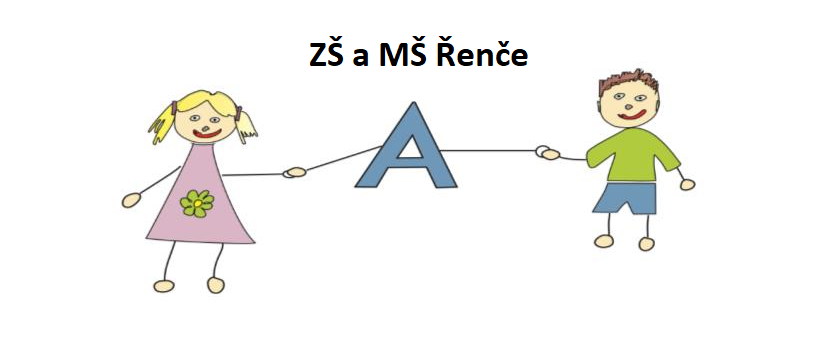 